Приложение 1к решению Череповецкой городской Думы от 05.04.2017 № 49Схема одномандатных избирательных округов для проведения выборов депутатов Череповецкой городской ДумыОкруг № 1Число избирателей, зарегистрированных в округе – 8581чел.Улицы: Будьковская; Вичеловская; Глухова; Городецкая, №№ 1, 1А, 4, 5, 6, 8, 10, 11, 12, 14, 15, 16, 18, 20, 22, 24, 26; Дальняя; Домозеровская; Загородная; Ильинская; Лесная; Луговая; Луковецкая; Любецкая, №№ 37, 37/29, 39, 40, 41, 42, 43, 44, 46, 47, 48, 49, 50, 51, 57, 57А, 59, 60, 61, 62, 62А, 63, 64, 64А, 65, 66, 68, 71, 72, 73, 74, 80, 82, 86, 88, 90, 92, 94, 98, 100, 103, 108, 110; Наседкина, №№ 23, 25, 27А, 27А к. 1, 27А к. 2, 27А к. 3, 27А к. 4; Монтклер, №№ 19, 22, 23/20, 28, 29/23, 30, 31, 32/21, 33/11, 34, 35, 36/5, 37, 37Б, 38/10, 39А, 41, 42/22, 44/9, 46, 48, 50/22, 52, 54/10, 60/9, 62/10, 64/77; Новогритинская; Новосельская; Питинская; Раменская; Резникова; Рождественская; Сазонова; Старогритинская;проспект Октябрьский, №№ 51, 57А, 57Б, 61, 63, 65, 67, 71.Округ № 2Число избирателей, зарегистрированных в округе – 10281 чел.Улицы: Любецкая, №№ 3, 4, 5, 5А, 5Б, 6, 7, 8, 9, 10, 11, 12, 13, 14, 15, 16, 17, 19, 19А, 23, 23А, 25, 27, 29, 29А, 31/22, 33, 34, 34А, 35, 38; Наседкина, №№ 2, 2/47, 3, 4, 5, 7, 8, 8А, 9, 11, 12, 14, 14А, 17, 17А, 19, 20, 21, 22, 26, 27, 29;проспект Октябрьский, №№ 37, 39, 43, 45, 47, 49, 49/1. Округ № 3Число избирателей, зарегистрированных в округе – 8561 чел.Улицы: Монтклер, №№ 2, 2 к. 1, 14, 15, 16, 17, 18; Рыбинская, №№ 42, 48, 50, 50А, 52, 52А, 64;проспекты: Октябрьский, №№ 69, 72, 72А, 73, 74, 75, 76, 77А, 77Б, 77В, 77Г, 78, 78А, 79, 80, 82, 82 к. 1, 82 к. 2, 83, 84, 85, 87, 89, 91, 93; Шекснинский, №№ 4, 6, 6А, 8, 10, 12, 14, 16, 16 к. 1, 18, 18А, 18Б, 20, 22, 23, 25, 26, 34, 36.Округ № 4Число избирателей, зарегистрированных в округе – 10455 чел.Улицы: Батюшкова, №№ 1, 2, 3, 5, 7, 7А, 8, 9, 10, 11, 12, 12А; Годовикова, №№ 19, 19А, 21, 23, 24, 25, 26, 27, 28, 29, 30, 31, 33, 34; Ленинградская, №№ 1, 4, 6, 10, 11, 12, 13, 14, 16, 18, 20, 24, 26, 28, 30, 32, 34, 36, 38, 40, 50; Раахе, №№ 4, 8, 10, 18, 20, 24, 26, 28, 32, 36, 38, 42, 46, 48, 48А, 48Б;проспекты: Октябрьский, №№ 40, 42, 46, 48, 48А, 50, 52, 54, 56, 58; Шекснинский, №№ 9, 11, 13, 15, 19, 21, 21/1. Округ № 5Число избирателей, зарегистрированных в округе – 10251 чел.Улицы: Батюшкова, № 4; Ванчикова; Годовикова, №№ 2, 3, 4, 5, 6, 7, 8, 9, 10, 11, 12, 14, 16, 18; Донецкая; Кабачинская; Ленинградская, №№ 17, 19/20, 21, 22, 23, 25, 27, 29, 35, 37, 43, 43А, 45, 47, 49, 51, 52, 54, 56, 58; Летняя; Липецкая; Кемеровская; Матуринская; Новокузнецкая; Полевая; Раахе, №№ 3, 5, 7, 9, 11, 13, 15, 17, 19, 21, 23, 25, 27, 29, 31, 33, 33А, 35, 37, 39, 41, 43, 45, 47, 49, 49А, 50, 52, 53, 54, 54А, 55С1, 55С2, 55С3, 55С4, 55С5, 55С6, 55С7, 55С8, 57, 58, 58 к. 1, 58 к. 2, 60, 60А, 60Б, 61, 62, 64, 64А, 65, 66, 69, 75, 77, 79, 83, 85, 87, 89, 91, 93, 95; Речников; Рыбинская, №№ 4, 4А, 6, 12, 12А, 14, 16, 16А, 18, 18А, 20, 22, 24, 24А, 28, 30, 32, 34, 40; Сергея Перца; Совхозная; Сосновая; Якунинская;бульвар Волгоградский;проезд Матуринский;проспект Шекснинский, №№ 25А, 27, 29, 30, 31, 32, 32А, 32Б, 33, 35, 37, 41, 43, 43А, 45, 45А, 49.Округ № 6Число избирателей, зарегистрированных в округе – 9910 чел.Улицы: Бабушкина, №№ 4, 6, 8, 10, 12, 13, 15, 17, 19, 21; Ломоносова, №№ 2/26, 4, 6, 8, 8А, 8Б, 10, 12, 12А, 12Б, 14, 14А, 16, 17, 19, 20, 25; Парковая; Мамлеева; Устюженская, №№ 1, 2, 3, 4, 8, 14, 16;площадь Строителей, № 2;проезд Клубный, №№ 13, 15, 17, 17А, 19;проспект Строителей, №№ 1, 3, 3А, 5, 7, 7А, 9, 11, 11А, 13, 15, 17, 19, 20, 21, 23, 23А, 23Б, 25, 27, 28А, 29, 30, 31, 32, 33, 34, 35, 37, 38, 39, 41, 43, 45, 47, 49. Округ № 7Число избирателей, зарегистрированных в округе – 10021 чел.Улицы: Бардина, №№ 1, 2, 3, 4, 5, 7, 8, 9, 10, 11, 12, 13, 13А, 15, 16, 17, 17А, 18, 19, 20, 21, 23, 25, 27, 29, 31; Гагарина, №№ 16, 16А, 18, 37; Жукова; Ленина, №№ 122А, 124, 126, 128, 130, 132, 134, 136, 138, 140, 142; Металлургов, №№ 34, 36, 40, 42, 43, 44, 45, 46, 47, 49, 51, 53, 55, 57, 59, 61, 65, 67; Мира, №№ 17, 19, 19А, 19Б, 21, 21А, 21Б, 23, 23А, 23Б, 25, 27, 29; Промышленная; Окружная; Устюженская, №№ 5, 6, 7, 9, 10, 18, 20, 22, 24, 26, 28, 36; Чкалова.Округ № 8Число избирателей, зарегистрированных в округе – 10141 чел.Улицы: Бабушкина, № 27; Базовая; Бардина, № 14; Гагарина, №№ 14, 20, 24, 26, 33, 35, 39; Ленина, №№ 108, 108Б, 110, 110А, 112, 114, 114А, 116, 116А, 118, 118А, 120, 120А, 122, 139, 141, 143, 145, 147, 149, 151, 151А, 153, 153А, 155, 155А, 157, 159, 159А, 161, 163, 165, 167, 169, 171, 173; Ломоносова, №№ 30, 30А, 32, 32А, 33, 34, 35, 35А, 36, 36А, 37, 38, 38А, 39, 40, 40А, 41, 45, 47, 49, 51, 53, 55, 57; Металлургов, №№ 17, 17А, 19Б, 20, 21, 21А, 23, 26, 27, 28, 29, 30, 31, 32, 33, 35, 37, 39; Менделеева, № 2; Мира, №№ 1, 3, 5А, 7, 9, 11, 13, 15; Новая Комсомольская; Новая Молодежная; Новая Школьная; Тепличная; Центральная;переулок Новый;проезд Клубный, №№ 4, 6, 8; шоссе Северное, №№ 67, 67В, 73;войсковая часть № 5547.Округ № 9Число избирателей, зарегистрированных в округе – 10400 чел.Улицы: Верещагина, №№ 47, 49, 51, 53, 55; Вологодская, №№ 1, 4, 5, 5А, 10, 11, 13, 14; Комарова; Кравченко; Ленина, №№ 86, 88, 90, 92А, 92Б, 94, 96А, 98А, 98Б, 98В, 98Г, 100Б, 102А, 102Б, 104, 106, 106Б, 113, 115, 117, 117А, 119, 121, 123, 123А; Маяковского; Металлургов, №№ 1, 2, 3, 3А, 4, 4А, 5, 5А, 5Б, 6, 7, 8, 9, 9А, 9Б, 10, 11, 11А, 12, 13, 13А, 14, 14А, 15, 15А, 16; Московская; Сталеваров, №№ 40, 42, 44, 46, 49, 51, 54, 56, 56А, 58, 58А, 68, 70, 72, 73, 74, 75, 76/9, 78, 80;бульвар Доменщиков, №№ 43, 44, 45, 46, 47;площадь Металлургов;проспекты: Московский, №№ 56, 58, 60, 62; Победы, №№ 3, 3А, 3Б, 4, 6, 8, 10, 14, 16А, 16Б, 24, 26, 28, 30, 32.Округ № 10Число избирателей, зарегистрированных в округе – 10386 чел.Улицы: Андреевская; Бородинская; Верещагина, №№ 5, 6, 7/9, 8, 9, 10, 11/11, 12, 13, 13А, 26, 40, 41, 45, 48, 52; Данилова; Дзержинского, №№ 73, 75; Канавная; К. Либкнехта, №№ 31, 41, 42, 46, 48, 51, 51А, 53, 55, 56, 56А, 57, 62, 62А, 63, 64А, 67, 71; К. Маркса; Коллективная; Курманова; Ленина, №№ 51, 59, 61, 63, 67, 67А, 73, 74А, 76, 78, 80, 84, 97, 99, 99А, 101, 103, 105, 107, 107А, 109, 129, 129А, 131, 131А, 131Б, 131В, 133, 133А, 133Б, 133В, 135, 137; Ломоносова, №№ 28, 28А; М. Горького, №№ 1, 3, 3А, 5, 7, 8, 9, 12, 22, 22А, 24, 39, 43, 47, 49, 51, 53, 55, 57; Менделеева, №№ 1, 4, 5, 6, 7, 8, 8А, 9, 9А, 10, 12, 14; Милютина; Пушкинская; Р. Люксембург; Сталеваров, №№ 22, 28, 30, 30А; Труда, №№ 33, 37, 48, 56;бульвар Доменщиков, №№ 25, 32, 34, 35, 36, 38, 39, 39А, 39Б, 41;переулок Ухтомского;проспекты: Луначарского, №№ 6, 8, 8Б, 10, 10А, 11, 12, 14/68, 14А, 15, 16, 16А, 18, 18А, 20, 20А, 21, 22, 23, 24, 25, 27, 29, 30, 30А, 31, 32, 32А, 32Б, 33, 35, 36А; 37, 43; Московский, №№ 36, 38, 40, 42, 44, 46, 48, 49А, 49А к. 1, 49А к. 2, 49А к. 3, 50, 52, 54; Победы, №№ 38, 40, 42, 44, 46, 48, 50, 58, 58А, 62, 62А; Строителей, №№ 10, 10А, 14, 14А, 16, 16А, 18.Округ № 11Число избирателей, зарегистрированных в округе – 9616 чел.Улицы: Детская; Дзержинского, №№ 5, 9, 11, 13, 14, 15, 16; К. Либкнехта, №№19, 21, 23, 25, 36, 38, 40; Ленина, №№ 3, 5, 7, 11, 26, 35, 36, 43, 52, 52А, 54, 58, 58А, 60, 64; Коммунистов; Набережная, №№ 17, 19, 23, 25, 27, 29, 29А, 29Б, 31, 33, 33А, 35, 35А, 37, 39; Пролетарская; Социалистическая; Труда, №№ 6, 7, 8, 10, 12, 14, 16, 18, 18А, 18Б, 20, 22, 24, 24А, 26, 26А, 28;переулок Красный;проспекты: Победы, №№ 64, 66, 68, 72, 74, 76, 78, 82, 84, 86, 88, 90, 92; Советский, №№ 2, 4, 5, 7, 8, 10, 16, 16А, 16Б, 19, 21, 23, 26, 28, 30, 33, 34, 43А, 54, 57, 57Б, 60, 61, 62, 64, 64А, 67, 69, 81, 88, 90.Округ № 12Число избирателей, зарегистрированных в округе – 8578 чел.Улицы: Весенняя; Вологодская, №№ 19, 20, 22, 24, 26, 28, 30, 32, 34, 36, 38, 38А, 40; Комсомольская, №№ 19, 21, 23, 25, 27, 29, 33, 35, 37, 39, 41; М. Горького, №№ 40, 61, 63, 65, 67, 69, 71, 73, 77, 79, 81, 85, 85А, 89, 91, 93, 95;проспекты: Луначарского, №№ 38, 40, 42, 48, 52, 53, 54, 56; Победы, №№ 15, 19, 21, 23/17, 27, 29, 31, 35, 37, 41, 43, 43Б, 45, 47, 49, 51. Округ № 13Число избирателей, зарегистрированных в округе – 10054 чел.Улицы: Вологодская, №№ 29, 31, 31А, 33, 35, 37, 46, 46А, 48, 50, 50А, 52, 54, 56; Добролюбова; Комсомольская, №№ 2, 4, 6, 14, 15, 16, 17, 18, 20, 22, 24, 28, 43, 45, 47; М. Горького, №№ 42, 83, 83А, 87, 87А; Набережная, №№ 41, 43, 45, 47, 49, 51, 53, 57, 59, 61;проспекты: Победы, №№ 53, 55, 57, 61, 63, 65, 67, 69, 71, 73, 75, 77, 79, 81; Советский, №№ 98, 101,102, 103, 104, 105, 106, 107, 108, 110, 111, 111А, 114, 114А, 115, 116, 117, 119, 126, 141.Округ № 14Число избирателей, зарегистрированных в округе – 9617 чел.Улицы: Дементьевская; Жуковского; Линейная; Мелиоративная; Молодежная №№ 2Б, 6Б, 8Б, 10, 12, 14, 16Б, 18, 31, 33/46, 37; Набережная Серовки; Остинская; Пионерская, №№ 5, 17А, 19, 19А, 19Б, 19В, 23А, 23Б, 23В; П. Окинина, №№ 1А, 2А, 3А, 4А, 5, 5А, 6А, 7, 7А, 8А, 9, 9А, 10, 10А, 11, 11А, 12, 12А, 13А, 14, 14Б,,15, 15А, 16, 16/2, 16/3, 16/5, 16/6, 16/8; Северная; Школьная; Шубацкая; Энергетиков, №№ 1, 2, 3; 1-я Линия; 2-я Линия; 3-я Линия; 4-я Линия; 6-я Линия, №№ 1, 2, 3, 5, 6, 7, 9, 10, 11, 12, 13, 14, 14А, 15, 15/2, 15/3, 15/4, 15/5, 15/6, 16, 16/2, 16/3, 16/4, 16/5, 16/7, 16/8; 7-я Линия;переулки: Болотный; Каменный; Серов;шоссе Кирилловское.Округ № 15Число избирателей, зарегистрированных в округе – 10138 чел.Улицы: Ветеранов, №№ 1, 2, 2А, 3, 4, 5, 6, 7, 8, 9, 11, 12, 14, 18, 20, 22, 24, 26; Молодежная, №№ 1, 1А, 2, 3, 4, 5, 6, 7, 8, 11, 13, 16, 17, 19, 21, 23; Моченкова, №№ 18, 19, 20, 22, 24, 26; П. Окинина, №№ 1, 3, 4, 4А, 8/31, 68А, 70, 74, 76, 78; Пионерская, №№ 10, 12, 13, 14А, 14Б, 15, 17, 21, 22, 23, 25, 27, 28/6; Спортивная №№ 2, 4, 6, 8, 10, 14, 16, 18, 20; 6-я Линия, №№ 65, 67, 71, 73;шоссе Северное, №№ 21, 23, 27, 29, 31, 33, 35, 37, 39.Округ № 16Число избирателей, зарегистрированных в округе – 9818 чел.Улицы: Архангельская, №№ 23, 33, 86, 88, 92, 94, 96, 100, 100Б, 102, 104, 106, 108, 110, 112, 114, 118; Боршодская, №№ 14, 16, 18, 20, 22, 24, 26, 28, 30, 32, 34, 34А, 36, 38; К. Беляева, №№ 1/84, 3, 7, 9; Краснодонцев, №№ 9, 11, 13, 15, 17, 19, 23, 25, 27, 29, 31, 52; Леднева; Моченкова, №№ 2, 4, 8, 12, 14, 14А; Серовская; шоссе Северное, №№ 3, 7, 9, 11, 13, 15, 17, 19;садоводческое товарищество «ЧМК №1»; садоводство № 2 «Северсталь»; садоводческое товарищество «ФМК-4»; садоводческое товарищество «ЧМХС № 1»; садоводческое товарищество «ЧМХС № 2»; садоводческое товарищество №1 «Аммофос»; садоводческое товарищество № 8 «Череповецметаллургхимстрой»; потребительский кооператив «Садоводческое товарищество № 2 СПЗ».Округ № 17Число избирателей, зарегистрированных в округе – 8985 чел.Улицы: Березовая; Безымянная; Боршодская, № 50А; Васильковая; Вербная; Восточная; Дачная; Дружная; Ельнинская; Жасминовая; Заречная; Зеленая; Ивачевская; Каштановая; К. Беляева, №№ 43, 45, 48, 50/37, 51, 55, 71, 71А, 73, 75, 79, 80, 82, 83, 84, 86, 88, 90, 92, 94; Кольцевая; Крайняя; Краснодонцев, №№ 35, 37, 54, 55, 56, 57, 58, 59, 60, 61, 62, 63, 64, 65, 70, 72, 74, 78, 80, 81, 82, 85, 93, 95, 99, 115, 116, 116/69, 118, 121, 124, 126, 128, 130, 132, 133, 134, 136, 138, 140, 142; 144, 148, 150, 152, 158, 160, 162; Лазурная; Липовая; Надежды; Новаторов; Новоселов; Олимпийская, №№ 2, 25, 29, 30, 31А, 32, 33, 34, 37, 39, 41, 43, 45, 45А, 49, 53А, 71, 73, 75; Ольховая; Оптимистов; Палисадная; Радужная; Ратная; Рябиновая; Садовая; Семенковская; Сиреневая; Солнечная; Тенистая; Тополиная; Усадебная; Цветочная; Широкая; Южная;проезды: Восточный; Ивачевский; Новоселов; Оптимистов; Тополиный; Цветочный; 1-й Южный проезд; 2-й Южный проезд; 3-й Южный проезд; 4-й Южный проезд;проспект Победы, №№ 187, 193, 195, 195/25;садоводческое товарищество № 6 «Госучреждения», садоводческое товарищество «ЧСПЗ № 1».Округ № 18Число избирателей, зарегистрированных в округе – 8907 чел.Улицы: К. Беляева, №№ 32, 39, 41, 53, 53А, 53Б, 67; Краснодонцев, №№ 39, 39А, 41, 43, 45, 47, 49, 51, 84, 86, 88, 92, 92А, 94, 96, 98, 104, 106, 108, 110, 110А, 112, 114; Олимпийская, №№ 36, 38, 40, 42, 53, 55, 57, 57А, 57Б, 61, 63, 63А, 67; Юбилейная, №№ 48, 50, 52, 54, 56, 58, 60, 62, 64, 66, 68. Округ № 19Число избирателей, зарегистрированных в округе – 8663 чел.Улицы: К. Беляева, №№ 11, 13, 15, 17, 18, 19, 21, 23, 25, 26, 27, 28, 29, 30, 31, 33, 34, 35, 36, 38, 40, 42, 44, 44А, 46, 46А; Юбилейная, №№ 27, 29, 31, 33, 35, 36, 37, 38, 39, 40, 42, 43, 43А, 44, 44А, 45, 45А, 46, 49;проспект Победы, №№ 159, 161, 163, 163А, 165, 167, 169, 171, 173, 175, 177, 179, 181, 181А, 183, 185, 189.Округ № 20Число избирателей, зарегистрированных в округе – 9112 чел.Улицы: Волгучинская; К. Белова, №№ 25, 27, 29, 29А, 29Б, 31, 33, 35, 35А, 35Б, 35В, 37А, 39, 40, 41, 42, 43, 45, 46, 46А, 47, 48, 49, 49А, 53; Олимпийская, №№ 3, 7, 9, 9А, 11, 13, 13А, 19, 21, 23, 23/210; Юбилейная, № 26;проспект Победы, №№ 174, 178, 180, 182, 184, 186, 186А, 186Б, 188, 190, 192, 194, 202, 204, 206, 208, 208А, 210. Округ № 21Число избирателей, зарегистрированных в округе – 8564 чел.Улицы: Архангельская, №№ 36, 38, 40, 42, 44, 46А, 48, 48А, 50, 52, 58, 60, 62, 64, 66, 68; Белинского, №№ 69В, 71, 75, 77, 79, 81, 85; Головные сооружения; К. Белова, №№ 7, 9, 11, 13, 13А, 15, 17, 19, 23, 32; Юбилейная, №№ 3, 5, 7, 9, 12, 13, 14, 15, 15А, 16, 17, 17А, 18, 19, 20;проспект Победы, №№ 136, 138, 142, 144, 146, 148, 150, 152, 156, 158, 160, 162, 164.Округ № 22Число избирателей, зарегистрированных в округе – 8929 чел.Улицы: Архангельская, №№ 19, 21, 21А, 21Б, 25, 27, 29, 31, 35, 37, 37А, 37Б, 39, 41, 72, 74, 76, 78, 80; К. Беляева, №№ 2, 2/82, 2А, 2Б, 4А, 6, 8, 10, 12; Краснодонцев, № 50; Юбилейная, №№ 21, 22, 23, 28, 30, 32;проспект Победы, №№ 119, 129, 133/19, 137, 139, 141, 143, 145, 149, 151, 153, 155, 166, 168, 170/34, 172, 176.Округ № 23Число избирателей, зарегистрированных в округе – 9223 чел.Улицы: Архангельская, №№ 15, 17, 17А; Краснодонцев, №№ 5А, 38, 42, 42А, 44, 44А, 46, 48; Первомайская, №№ 2, 18, 20, 22, 26, 38, 38А, 38Б; Песчаная; Портовая; Суворова; Тимохина, №№ 4, 12, 12А, 12Б, 14, 14А, 16, 20; Транспортная;проспект Победы, №№ 104, 108, 109, 110, 111, 112, 113, 114, 115, 117, 118, 120, 122, 123, 124, 125, 126, 127, 130, 131, 132, 134.Округ № 24Число избирателей, зарегистрированных в округе – 8810 чел.Улицы: Гоголя, № 24; Краснодонцев, №№ 22, 24, 26, 26А, 26Б, 28, 28А, 34; Первомайская, №№ 9, 10А, 15, 19, 21, 23, 24, 25, 27, 29, 31, 32, 33, 34, 35, 36, 37, 41, 42, 46, 48, 50, 52, 54, 56, 60, 62, 62А, 64; Свердлова; Тимохина, №№ 7, 7А, 8, 10, 15, 18/32;переулок Свердлова;проспект Победы, №№ 97, 101, 102, 103, 105.Округ № 25Число избирателей, зарегистрированных в округе – 9290 чел.Улицы: Борковская; Гоголя, №№ 6, 8, 10, 12, 13, 14, 15, 15А, 15Б, 16, 17, 18, 19, 20, 21, 22, 23, 25, 27, 28, 29, 30, 32, 33, 33А, 35, 36, 38, 42А, 44, 46; Красная, №№ 1А, 3В; Первомайская, №№ 39, 45;Судостроительная, № 6; Химиков, №№ 12, 14, 16, 18, 20, 20А, 22, 22А, 24, 24А, 24Б, 26, 26А, 28, 30, 32;проезд Транспортный;проспект Победы, № 94.Округ № 26Число избирателей, зарегистрированных в округе – 9935 чел.Улицы: Архангельская, №№ 3, 3А, 5, 5А, 7, 7А, 7Б, 9, 9А, 11, 13, 13А, 13Б, 15А, 17Б, 46; Белинского, №№ 15, 17Б, 23/1, 25, 25А, 27, 29, 31, 39, 41, 43, 45; 47; Биржевая; К. Белова, №№ 1, 3, 6, 8, 10, 14, 16; Красная, №№ 1, 1Б, 3, 3А, 3Б, 5, 8, 8А, 10, 12, 12А, 14, 16, 18, 20, 22, 24, 26, 28, 28А, 29, 30, 31, 32/1, 33, 34, 35, 36, 37, 41, 43, 56, 56А, 58, 60, 60А, 62, 62А, 64, 66, 68, 68А, 70; Первомайская, №№ 3, 3А, 7;проезды: 1-й Биржевой проезд; 2-й Биржевой проезд; 3-й Биржевой проезд.Приложение 2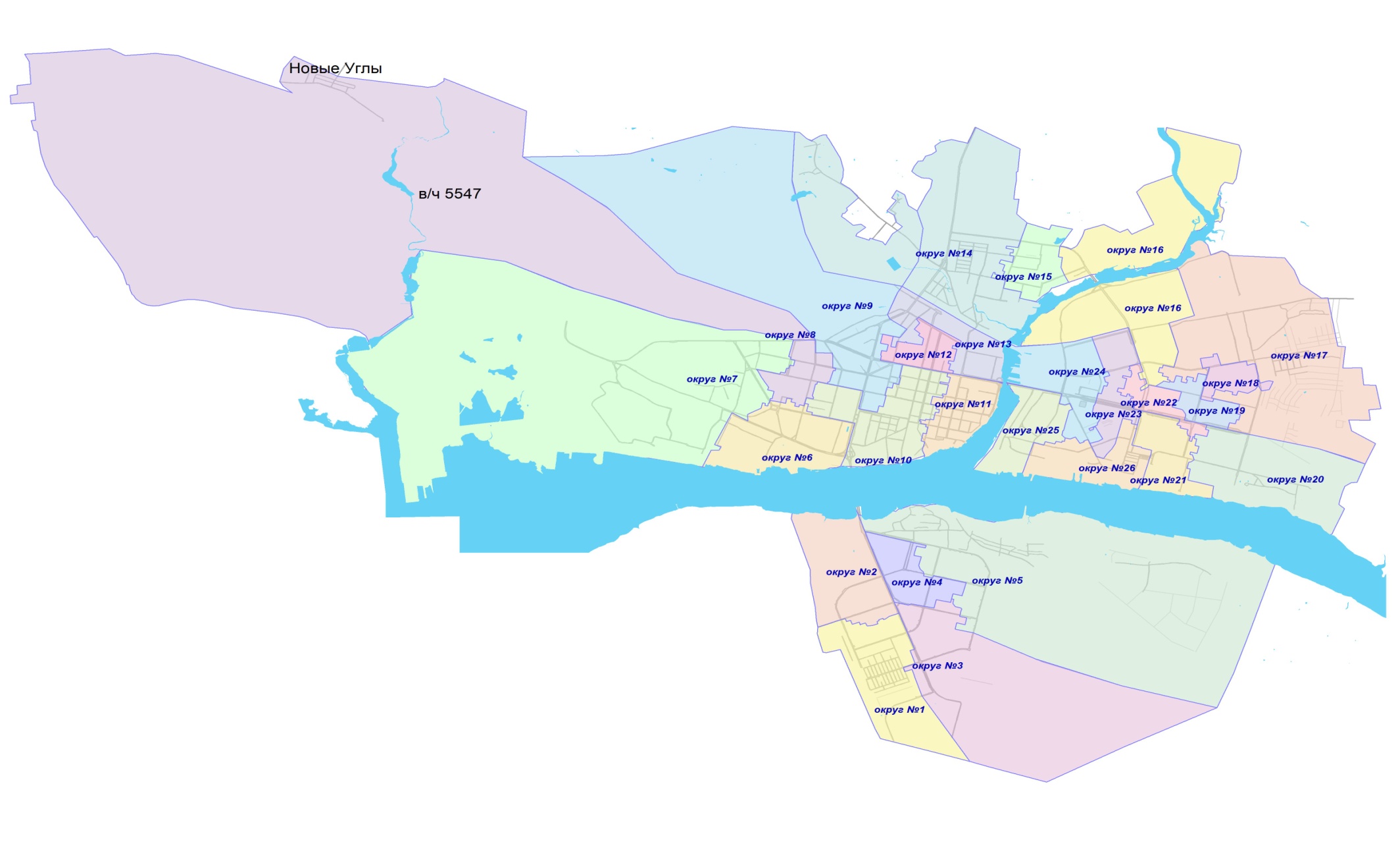 к решению Череповецкой городской Думы от 05.04.2017 № 49